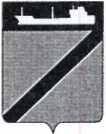 АДМИНИСТРАЦИИ ТУАПСИНСКОГО ГОРОДСКОГО ПОСЕЛЕНИЯ               ТУАПСИНСКОГО РАЙОНА ПОСТАНОВЛЕНИЕот  _03.06.2022г._                                                          № _587_г. ТуапсеОб утверждении Порядка получения согласия собственника земельного участка (объекта имущественного комплекса), находящегося в собственности Туапсинского городского поселения Туапсинского района для проведения на его территории ярмарки, выставки-ярмаркиВ соответствии с Федеральным законом от 06 октября 2003г.       №131-ФЗ «Об общих принципах организации местного самоуправления в Российской Федерации», Законом Краснодарского края от 01 марта 2011г. №2195-КЗ «Об организации деятельности розничных рынков, ярмарок и агропромышленных выставок-ярмарок на территории Краснодарского края», Уставом Туапсинского городского поселения Туапсинского района,                            п о с т а н о в л я ю:Утвердить Порядок получения согласия собственника земельного участка (объекта имущественного комплекса), находящегося в собственности Туапсинского городского поселения Туапсинского района для проведения на его территории ярмарки, выставки-ярмарки (прилагается).Отделу по взаимодействию с представительным органом, организации работы с обращениями граждан, общественностью и СМИ администрации Туапсинского городского поселения Туапсинского района (Дроботова Т.Ф.) опубликовать настоящее постановление в средствах массовой информации.Управлению экономики, транспорта и торговли администрации Туапсинского городского поселения Туапсинского района (Николенко К.И.)  разместить настоящее постановление на официальном сайте администрации Туапсинского городского поселения Туапсинского района в информационно - коммуникационной сети «Интернет».Контроль за исполнением постановления возложить на заместителя главы администрации Туапсинского городского поселения Туапсинского района Заикина И.В.Постановление вступает в силу со дня его официального опубликования.Глава Туапсинского городского поселения						Туапсинского района							С.В. БондаренкоПорядокполучения согласия собственника земельного участка (объекта имущественного комплекса), находящегося в собственности Туапсинского городского поселения Туапсинского района, для проведения на его территории ярмарки, выставки-ярмарки1. Настоящий Порядок получения согласия собственника земельного участка (объекта имущественного комплекса), находящегося в муниципальной собственности Туапсинского городского поселения, на территории которого предполагается проведение ярмарки, выставки-ярмарки (далее Порядок), разработан во исполнение статьи 9 Закона Краснодарского края от 01 марта 2011г. № 2195-КЗ «Об организации деятельности розничных рынков, ярмарок и агропромышленных выставок-ярмарок на территории Краснодарского края», устанавливает правила получения согласия собственника земельного участка (объекта имущественного комплекса), находящегося в собственности Туапсинского городского поселения Туапсинского района для проведения на его территории ярмарки, выставки-ярмарки (далее – согласие).2. Получение согласия собственника земельного участка (объекта имущественного комплекса), на территории которого предполагается проведение ярмарки, выставки-ярмарки, находящегося в муниципальной собственности, не требуется в том случае, если организатором ярмарки, выставки-ярмарки является администрация Туапсинского городского поселения Туапсинского района.3. Заявитель (юридическое лицо, индивидуальный предприниматель) в целях получения согласия обращается в администрацию Туапсинского городского поселения Туапсинского района (далее – Уполномоченный орган) с заявлением о получении согласия лично. Или в письменной форме по почте, или в форме электронного документа по электронной почте.Заявление должно содержать:для юридического лица – информацию о полном и сокращенном (в случае, если имеется) наименовании юридического лица, в том числе фирменном наименовании, об организационно-правовой форме юридического лица, о месте его нахождения (юридическом адресе), об основном государственном регистрационном номере налогоплательщика, идентификационном номере налогоплательщика;для индивидуального предпринимателя – фамилию, имя, отчество, почтовый адрес, основной государственный регистрационный номер индивидуального предпринимателя, идентификационный номер налогоплательщика;тип ярмарки, выставки – ярмарки, дата (период) ее проведения, место проведения и режим работы;адресные ориентиры земельного участка (объекта имущественного комплекса), находящиеся в муниципальной собственности Туапсинского городского поселения Туапсинского района, где предполагается проведение ярмарки, выставки – ярмарки;сведения о площади земель, земельного участка или части земельного участка (объекта имущественного комплекса), запрашиваемого для проведения ярмарки, выставки – ярмарки.К заявлению прилагаются:документы, удостоверяющие личность организатора ярмарки, выставки – ярмарки (в случае если с запросом о даче согласия на проведение ярмарки обращается физическое лицо);документы, удостоверяющие личность и подтверждающие полномочия представителя организатора ярмарки, выставки – ярмарки (в случае если с запросом о даче согласия на проведение ярмарки, выставки – ярмарки обращается представитель организатора ярмарки, выставки – ярмарки);план мероприятий по организации ярмарки, выставки – ярмарки и продажи товаров (выполнение работ, оказания услуг) на ней.Заявителем могут быть предоставлены заверенные копии документов, при отсутствии такого заверения должны быть предоставлены подлинники документов.Администрация Туапсинского городского поселения Туапсинского района самостоятельно запрашивает выписку из ЕГРЮЛ, ЕРГИП в отношении заявителя в случае, если заявитель не предоставил ее при подаче заявления.4. Администрация Туапсинского городского поселения Туапсинского района регистрирует заявление о получении согласия в день поступления.В случае непредставления заявителем сведений и документов, указанных в пункте 3 настоящего Порядка, администрация Туапсинского городского поселения Туапсинского района уведомляет заявителя об устранении недостатков. Уведомление направляется в форме электронного документа по адресу электронной почты, указанному в заявлении о получении согласия, поступившему в администрацию Туапсинского городского поселения, в форме электронного документа или в письменной форме по почтовому адресу, указанному в заявлении о получении согласия, поступившем в администрацию Туапсинского городского поселения в письменной форме.Указанное уведомление направляется администрацией заявителю в течение 3 рабочих дней со дня регистрации заявления. В уведомлении устанавливается срок для устранения недостатков – 3 дня с момента получения уведомления.Администрация Туапсинского городского поселения рассматривает заявление и документы в срок не более 10 дней с момента их регистрации и принимает одно из следующих решений:о выдаче согласия;об отказе в выдаче согласия.5.Согласие должно содержать информацию о площади земель, земельного участка или части земельного участка (объекта имущественного комплекса), запрашиваемого для проведения ярмарки, выставки – ярмарки.Администрация Туапсинского городского поселения принимает решение об отказе в выдаче согласия в случае, если:заявление подано неуполномоченным лицом, в том числе если заявитель не является юридическим лицом, либо индивидуальным предпринимателем;земельный участок (объект имущественного комплекса) не являются муниципальной собственностью Туапсинского городского поселения Туапсинского района;в отношении земельного участка  (объекта имущественного комплекса) принято решение об их предоставлении физическому лицу, либо имеется необходимость использования земельного участка (объекта имущественного комплекса) для осуществления полномочий органов местного самоуправления Туапсинского городского поселения Туапсинского района;земельный участок (объект имущественного комплекса) обременены правами третьих лиц;наличие у администрации Туапсинского городского поселения информации исполнительного органа государственной власти Краснодарского края в области потребительской сферы о не уплаченном организатором ярмарки, выставки – ярмарки в установленный срок административном штрафе, назначенном за правонарушения, предусмотренные статьей 3.14 Закона Краснодарского края «Об административных правонарушениях» - нарушение порядка организации ярмарок, выставок – ярмарок и продажи товаров на них.6.Согласие или уведомление об отказе в его выдаче с указанием основания отказа подписываются главой Туапсинского городского поселения или уполномоченным им лицом и направляются в 10-дневный срок с момента регистрации заявления о его получении в форме электронного документа по адресу электронной почты, указанному в заявлении о получении согласия, поступившем в администрацию Туапсинского городского поселения в форме электронного документа или в письменной форме по почтовому адресу, указанному в заявлении о получении согласия, поступившем в администрацию Туапсинского городского поселения в письменной форме.Полученное заявителем уведомление об отказе в выдаче согласия может быть обжаловано в судебном порядке.Начальник управления экономики, транспорта и торговли							К.И.НиколенкоПРИЛОЖЕНИЕУТВЕРЖДЕНпостановлением администрации Туапсинского городского поселения Туапсинского района от 03.06.2022г. № 587